     По официальной информации пресс-службы ГУ МЧС России по Иркутской области в период с 23:00 часов 16 августа до 07:00 17 августа в Иркутской области произошло три пожара по повышенному номеру.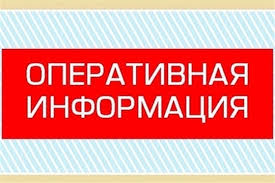      В минувшее воскресенье в 23:12 (ирк) поступило сообщение о пожаре в муниципальном жилом доме на ул. Космонавтов в рабочем п. Железнодорожный Усть-Илимского района.       На момент прибытия первого пожарного подразделения 9-квартирный одноэтажный дом из бруса был полностью охвачен огнём, существовала угроза его перехода на соседние строения. Из домов, стоящих рядом, были эвакуированы 4 человека. В ходе разведки рядом с горящим домом на улице был обнаружен пострадавший мужчина с ожогами IV степени. Его госпитализировали в реанимационное отделение центральной городской больницы.     В 3:40 открытое горение было ликвидировано. Общая площадь пожара составила 300 квадратных метров. Огонь полностью уничтожил муниципальный дом. Четыре соседних строения - 2 жилых дома, надворную постройку и гараж - удалось отстоять.      Причина пожара, виновное лицо и ущерб – устанавливаются.     В 23:40 очевидцы сообщили о пожаре в п. Невон Усть-Илимского района. На момент прибытия первого подразделения две бани, надворные постройки, гараж были полностью охвачены огнем на площади 140 квадратных метров. Открытое горение было ликвидировано в 3:50. От огня были спасены 5 строений: жилой дом на трех хозяев, бани и надворные постройки.     Условием развития пожара стало его позднее обнаружение, причина возникновения – устанавливается.     17 августа в 02:10 на телефон 112 поступило сообщение о пожаре в с. Джогино Тайшетского района. На улице Полевая загорелись надворные постройки – летняя кухня, сарай и стайки. Огонь угрожал жилому дому. Открытое горение было ликвидировано в течение 30 минут на площади 116 квадратных метров. От уничтожения спасен жилой дом и остальные постройки, находившиеся на участке. По предварительным данным, причиной пожара могло стать неосторожное обращение с огнем.     Соблюдайте требования пожарной безопасности, не допускайте плотной застройки на участках, регулярно проводите уборку территорий. Обращаем внимание граждан на запрет использования неисправной электропроводки и печного отопления.     Призываем всех граждан быть внимательнее к вопросам защиты жилья от огненной беды. При пожаре звоните по номеру 101, 112.Инструктор противопожарной профилактики ОГБУ «ПСС Иркутской области» Степанюк Е.Г.